Publicado en Barcelona el 29/01/2019 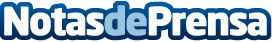 Con más de 65M€ recaudados por sus startups, SeedRocket lanza la XXI edición del Campus de EmprendedoresLos más de 10 años de vida de la primera aceleradora TIC de España han dado mucho de sí: SeedRocket volverá a organizar el Campus de Emprendedores en Barcelona, el evento de referencia que ya ha formado a más de 560 emprendedoresDatos de contacto:Ray Altabás935 516 284Nota de prensa publicada en: https://www.notasdeprensa.es/con-mas-de-65m-recaudados-por-sus-startups_1 Categorias: Emprendedores E-Commerce http://www.notasdeprensa.es